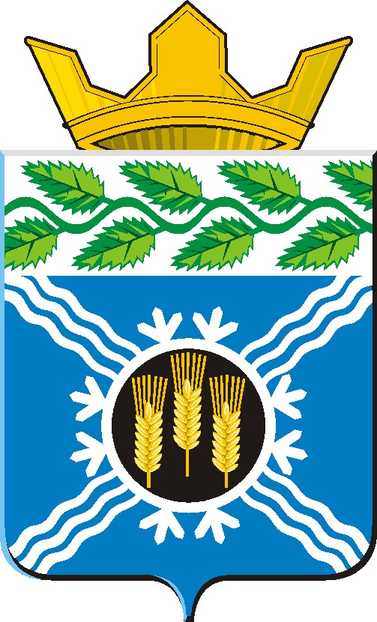 АДМИНИСТРАЦИЯКРАПИВИНСКОГО МУНИЦИПАЛЬНОГО РАЙОНАПОСТАНОВЛЕНИЕот 13.11.2015 г. №1182пгт. КрапивинскийО внесении изменений в постановление администрации Крапивинского муниципального района от 11.11.2013 г. №1635 «Об утверждении муниципальной программы «Жилище Крапивинского района» на 2014-2017 годы»1. Внести в постановление администрации Крапивинского муниципального района от 11.11.2013 г. №1635 «Об утверждении муниципальной программы «Жилище Крапивинского района» на 2014-2017 годы следующие изменения:1.1. В заголовке и пункте 1 цифры «2014-2017» заменить цифрами «2014-2018».1.2. Муниципальную программу «Жилище Крапивинского района» на 2014-2017 годы (далее - муниципальная программа), утвержденную постановлением, изложить в новой редакции согласно приложению к настоящему постановлению.2. Обеспечить размещение настоящего постановления на официальном сайте администрации Крапивинского муниципального района в информационно-телекоммуникационной сети «Интернет».3. Настоящее постановление вступает в силу со дня подписания, за исключением положений, для которых настоящим пунктом установлены иные сроки вступления в силу.Положения паспорта муниципальной программы, раздела 4 текстовой части муниципальной программы в части ресурсного обеспечения на 2018 год, раздела 5 текстовой части муниципальной программы в части плановых значений целевого показателя (индикатора) на 2018 год (в редакции настоящего постановления) применяются к правоотношениям, возникающим при составлении и исполнении бюджета района, начиная с бюджета на 2016 год и плановый период 2017 и 2018 годов.4. Контроль за исполнением настоящего постановления возложить на заместителя главы Крапивинского муниципального района П.М. Чебокчинова.ГлаваКрапивинского муниципального районаТ.Х. БиккуловПриложениек постановлению администрацииКрапивинского муниципального районаот 13.11.2015 г. №1182Муниципальная программа "Жилище Крапивинского муниципального района" на 2014- 2018 годыПаспорт муниципальной программы "Жилище Крапивинского муниципального района" на 2014- 2018 годы1. Характеристика текущего состояния в Крапивинском районе сферы деятельности, для решения задач которой разработана муниципальная программа, с указанием основных показателей и формулировкой основных проблемНесмотря на положительные тенденции в жилищном строительстве, в Крапивинском муниципальном районе на 1 ноября 2015 г. около 588 семей состоящих на учете в качестве нуждающихся в жилых помещениях, из них:207- детей-сирот и детей, оставшихся без попечения родителей;16 - многодетных семьи34 - участников локальных войн;36- инвалидов и семей имеющих детей инвалидов;66 – малоимущих граждан;70- молодых семей;5 - участников федеральной подпрограммы, из них:Медленные темпы обеспечения жилыми помещениями вышеперечисленных категорий граждан вызывают социальную нестабильность и жалобы в органы государственной власти и органы местного самоуправления.Программа направлена на оказание адресной поддержки категориям граждан, установленных Программой, сокращение сроков ожидания в очереди, улучшение демографической ситуации в Крапивинском муниципальном районе, уменьшение социальной напряженности в обществе, а так же предусматривает:формирование рынка доступного жилья экономкласса, отвечающего требованиям энергоэффективности и экологичности;комплексное решение проблемы перехода к устойчивому функционированию и развитию жилищной сферы, обеспечивающее доступность жилья для граждан, безопасные и комфортные условия проживания в нем;стимулирование платежеспособного спроса на жилье, включая повышение доступности приобретения жилья для молодых семей;повышение эффективности исполнения государственных обязательств по обеспечению жильем отдельных категорий граждан;Программа представляет собой взаимоувязанный комплекс мероприятий, направленных на повышение доступности жилья для населения путем массового строительства жилья экономкласса, отвечающего требованиям энергоэффективности и экологичности.В целях повышения доступности жилья для населения необходимо обеспечить условия для дальнейшего развития системы ипотечного жилищного кредитования и других механизмов расширения платежеспособного спроса, системы рефинансирования ипотечных жилищных кредитов, рынка ипотечных ценных бумаг.2. Описание целей и задач муниципальной программы.Общей целью программы является формирование рынка доступного жилья и обеспечение комфортных условий проживания гражданам Крапивинского муниципального района.Основными целями Программы являются формирование рынка доступного жилья экономкласса, отвечающего требованиям энергоэффективности и экологичности. Основными задачами Программы являются:повышение уровня обеспеченности населения жильем путем увеличения объемов жилищного строительства и развития финансово-кредитных институтов рынка жилья;обеспечение повышения доступности жилья в соответствии с платежеспособным спросом граждан и стандартами обеспечения их жилыми помещениями (33 кв. метра общей площади жилого помещения - для одиноких граждан, 42 кв. метра - на семью из 2 человек, по 18 кв. метров - на каждого члена семьи при семье из 3 человек и более).Приоритетными направлениями Программы являются:стимулирование развития жилищного строительства;поддержка платежеспособного спроса на жилье, в том числе с помощью ипотечного жилищного кредитования;Для стимулирования развития жилищного строительства в приоритетном порядке необходимо обеспечить решение следующих задач:формирование нового сегмента жилья экономкласса, отвечающего требованиям энергоэффективности, экологичности и ценовой доступности, в том числе развитие малоэтажного жилищного строительства и новых форм участия граждан в жилищном строительстве;Кроме того, в рамках Программы будут решаться следующие задачи:поддержка платежеспособного спроса на жилье, в том числе с помощью ипотечного жилищного кредитования.Кроме того, в рамках Программы необходимо:обеспечить правовые условия для развития ипотечного жилищного кредитования и других механизмов финансирования населения для приобретения (строительства) жилья;оказывать содействие повышению уровня доступности жилья и ипотечных жилищных кредитов для населения;3. Перечень подпрограмм муниципальной программы с кратким описанием подпрограмм основных мероприятий и мероприятий муниципальной программы4. Ресурсное обеспечение реализации муниципальной программы5. Сведения о планируемых значениях целевых показателей (индикаторов) муниципальной программы (по годам реализации муниципальной программы)6. Методика оценки эффективности муниципальной программыОценка эффективности муниципальной программы "Жилище Крапивинского муниципального района" (далее - Программа) будет ежегодно производиться на основе использования системы целевых индикаторов, которая обеспечит мониторинг динамики изменений в жилищной сфере за оцениваемый период с целью уточнения задач и мероприятий Программы.Для оценки эффективности Программы используются 2 целевых индикатора, включающих в себя уровень государственной поддержки в решении жилищной проблемы молодых семей.Оценка эффективности Программы будет производиться путем сравнения текущих значений целевых индикаторов со значениями, установленными в разделе 5 Программы.При определении численности населения, нуждающегося в жилых помещениях, используются данные реестра всех категорий граждан, состоящих на учете в качестве нуждающихся. При определении численности населения, получившего жилые помещения, используются данные реестра свидетельств, выданных гражданам для приобретения (строительства) жилья в рамках программы по улучшению жилищных условий. 2. Алгоритм расчета значения целевого индикатора по Крапивинскому муниципальному району определяется по формулеДнжп = Чнжп / Чнсу * 100%где:Чнжп – численность населения, получившего жилые помещения и улучшившего жилищные условия в отчетном году;Чнсу- численность населения, состоящего на учете в качестве нуждающегося в жилых помещениях на конец года.3. Значение целевого индикатораДоля населения, получившего жилые помещения и улучшившего жилищные условия в отчетном году, в общей численности населения, к состоящего на учете в качестве нуждающегося в жилых помещениях за 2014- 2018 г. составит 54 %. При расчете значения целевого индикатора применяются данные о реализации мероприятия "Обеспечение жильем молодых семей", входящей в состав Программы. Источник данных – администрация Крапивинского муниципального района. 2. Алгоритм расчета значения целевого индикатора по Крапивинскому муниципальному району.Значение целевого индикатора рассчитывается на основе количества оплаченных на территории Крапивинского муниципального района свидетельств о приобретении жилья, выданных в рамках мероприятия "Обеспечение жильем молодых семей", входящей в состав Программы.3. Значение целевого индикатораКоличество молодых семей (нарастающим итогом), улучшивших жилищные условия за период реализации Программы.Наименование муниципальной программыМуниципальная программа "Жилище Крапивинского муниципального района" на 2014 - 2018 годы (далее – муниципальная программа)                      Директор программыЗаместитель главы Крапивинского муниципального района П.М. ЧебокчиновОтветственный исполнитель (координатор) муниципальной программыОтдел по жилищным вопросам администрации Крапивинского муниципального района   Исполнители муниципальной программыАдминистрация Крапивинского муниципального районаЦели муниципальной программыОбеспечение жильем социально незащищенных категорий граждан, предоставление социальных выплат молодым семьямЗадачи муниципальной программысоздание условий для развития массовогостроительства жилья экономкласса;повышение уровня обеспеченности населенияжильем путем увеличения объемов жилищногостроительства и развития финансово-кредитных институтов рынка жилья; обеспечение повышения доступности жилья в соответствии с платежеспособным спросом граждан и стандартами обеспечения их жилымипомещениямиСрок реализации муниципальной программы2014 - 2018 годыОбъемы и источники финансирования муниципальной программы в целом с разбивкой по годам ее реализацииОбъем средств на реализацию муниципальной программы составит 12477,6 тыс. руб., в том числе по годам:2014 год – 3524,1 тыс. руб.;2015 год – 2104,5 тыс. руб.,2016 год – 2283 тыс. руб.2017 год – 2283 тыс. руб.2018 год – 2283 тыс. руб.из них:средства местного бюджета- 1654,3 тыс. руб. в том числе:2014 год –404,30 тыс. руб.2015 год - 500 тыс. руб.2016 год – 250 тыс. руб.2017 год – 250 тыс. руб.2018 год – 250 тыс. руб.Иные не запрещенные законодательством источники:из них:средства федерального бюджета- 1549 тыс. руб., в том числе по годам:2014 год 177,7– тыс. руб.2015 год –1371,3 тыс. руб.2016 год -0 тыс. руб.2017 год -0тыс. руб.2018 год-0 тыс. руб.средства областного бюджета- 9274,3 тыс. руб., в том числе по годам:2014год -2942,1 тыс. руб.2015 год – 233,2 тыс. руб.2016 год - 2033 тыс. руб.2017 год -2033 тыс. руб.2018 год - 2033 тыс. руб.Ожидаемые конечные результаты реализации муниципальной программыДоля населения, получившего жилые помещения и улучшившего жилищные условия в отчетном году, в общей численности населения, состоящего на учете в качестве нуждающегося в жилых помещениях за 2014- 2018 г. составит 50 %.№ п/пНаименование подпрограммы основного мероприятия, мероприятияНаименование подпрограммы основного мероприятия, мероприятияКраткое описание подпрограммы основного мероприятия, мероприятияКраткое описание подпрограммы основного мероприятия, мероприятияНаименование целевого показателя (индикатора)Наименование целевого показателя (индикатора)Порядок определения (формула)Порядок определения (формула)1233445551.Цель: Обеспечение жильем социально незащищенных категорий граждан и граждан проживающих ветхом и аварийном жилье; предоставление социальных выплат молодым семьям.   Цель: Обеспечение жильем социально незащищенных категорий граждан и граждан проживающих ветхом и аварийном жилье; предоставление социальных выплат молодым семьям.   Цель: Обеспечение жильем социально незащищенных категорий граждан и граждан проживающих ветхом и аварийном жилье; предоставление социальных выплат молодым семьям.   Цель: Обеспечение жильем социально незащищенных категорий граждан и граждан проживающих ветхом и аварийном жилье; предоставление социальных выплат молодым семьям.   Цель: Обеспечение жильем социально незащищенных категорий граждан и граждан проживающих ветхом и аварийном жилье; предоставление социальных выплат молодым семьям.   Цель: Обеспечение жильем социально незащищенных категорий граждан и граждан проживающих ветхом и аварийном жилье; предоставление социальных выплат молодым семьям.   Цель: Обеспечение жильем социально незащищенных категорий граждан и граждан проживающих ветхом и аварийном жилье; предоставление социальных выплат молодым семьям.   Цель: Обеспечение жильем социально незащищенных категорий граждан и граждан проживающих ветхом и аварийном жилье; предоставление социальных выплат молодым семьям.   1.Задача: Создание условий для развития массового строительства жилья экономкласса; повышение уровня обеспеченности населения жильем путем увеличения объемов жилищного строительства и развития финансово-кредитных институтов рынка жилья обеспечение; повышения доступности жилья в соответствии с платежеспособным спросом граждан и стандартами обеспечения их жилыми помещениямиЗадача: Создание условий для развития массового строительства жилья экономкласса; повышение уровня обеспеченности населения жильем путем увеличения объемов жилищного строительства и развития финансово-кредитных институтов рынка жилья обеспечение; повышения доступности жилья в соответствии с платежеспособным спросом граждан и стандартами обеспечения их жилыми помещениямиЗадача: Создание условий для развития массового строительства жилья экономкласса; повышение уровня обеспеченности населения жильем путем увеличения объемов жилищного строительства и развития финансово-кредитных институтов рынка жилья обеспечение; повышения доступности жилья в соответствии с платежеспособным спросом граждан и стандартами обеспечения их жилыми помещениямиЗадача: Создание условий для развития массового строительства жилья экономкласса; повышение уровня обеспеченности населения жильем путем увеличения объемов жилищного строительства и развития финансово-кредитных институтов рынка жилья обеспечение; повышения доступности жилья в соответствии с платежеспособным спросом граждан и стандартами обеспечения их жилыми помещениямиЗадача: Создание условий для развития массового строительства жилья экономкласса; повышение уровня обеспеченности населения жильем путем увеличения объемов жилищного строительства и развития финансово-кредитных институтов рынка жилья обеспечение; повышения доступности жилья в соответствии с платежеспособным спросом граждан и стандартами обеспечения их жилыми помещениямиЗадача: Создание условий для развития массового строительства жилья экономкласса; повышение уровня обеспеченности населения жильем путем увеличения объемов жилищного строительства и развития финансово-кредитных институтов рынка жилья обеспечение; повышения доступности жилья в соответствии с платежеспособным спросом граждан и стандартами обеспечения их жилыми помещениямиЗадача: Создание условий для развития массового строительства жилья экономкласса; повышение уровня обеспеченности населения жильем путем увеличения объемов жилищного строительства и развития финансово-кредитных институтов рынка жилья обеспечение; повышения доступности жилья в соответствии с платежеспособным спросом граждан и стандартами обеспечения их жилыми помещениямиЗадача: Создание условий для развития массового строительства жилья экономкласса; повышение уровня обеспеченности населения жильем путем увеличения объемов жилищного строительства и развития финансово-кредитных институтов рынка жилья обеспечение; повышения доступности жилья в соответствии с платежеспособным спросом граждан и стандартами обеспечения их жилыми помещениями1.Муниципальная программа «Жилище Крапивинского муниципального района на 2014- 2018 годы»Количество семей, улучшивших свои жилищные условия за счет вновь введенного жилья, семейКоличество семей, улучшивших свои жилищные условия за счет вновь введенного жилья, семейДоля населения, получившего жилые помещения и улучшившего жилищные условия в отчетном году, в общей численности населения, состоящего на учете в качестве нуждающегося в жилых помещениях, процентовДоля населения, получившего жилые помещения и улучшившего жилищные условия в отчетном году, в общей численности населения, состоящего на учете в качестве нуждающегося в жилых помещениях, процентовКоличество семей, улучшивших свои жилищные условия за счет участия в подпрограммах, за отчетный периодДнжп = Чнжп / Чнсу * 100%Количество семей, улучшивших свои жилищные условия за счет участия в подпрограммах, за отчетный периодДнжп = Чнжп / Чнсу * 100%Количество семей, улучшивших свои жилищные условия за счет участия в подпрограммах, за отчетный периодДнжп = Чнжп / Чнсу * 100%1.1.Мероприятие:Обеспечение жильем отдельных категорий граждан, установленных Федеральными законами от 12.01.1995 года № 5- ФЗ «О ветеранах» и от 24.11.1995 года № 181- ФЗ «ОМероприятие относится к полномочиям Российской Федерации, переданным органам государственной власти субъектов Российской Федерации, по обеспечению жильем отдельных категорий граждан, установленных Федеральным законом от 12 января 1995 года № 5-ФЗ «О ветеранах», в соответствии с Указом Президента Российской Федерации от 7 мая 2008 года № 714 «Об обеспечении жильем ветеранов Великой Отечественной войны 1941 - 1945 годов». Финансирование осуществляется за счет средств федеральной субвенцииМероприятие относится к полномочиям Российской Федерации, переданным органам государственной власти субъектов Российской Федерации, по обеспечению жильем отдельных категорий граждан, установленных Федеральным законом от 12 января 1995 года № 5-ФЗ «О ветеранах», в соответствии с Указом Президента Российской Федерации от 7 мая 2008 года № 714 «Об обеспечении жильем ветеранов Великой Отечественной войны 1941 - 1945 годов». Финансирование осуществляется за счет средств федеральной субвенцииКоличество ветеранов Великой Отечественной войны, членов семей погибших (умерших) инвалидов и участников Великой Отечественной войны, улучшивших жилищные условия, человекКоличество ветеранов Великой Отечественной войны, членов семей погибших (умерших) инвалидов и участников Великой Отечественной войны, улучшивших жилищные условия, человекКоличество ветеранов Великой Отечественной войны, членов семей погибших (умерших) инвалидов и участников Великой Отечественной войны, улучшивших жилищные условия, нарастающим итогом с начала годаКоличество ветеранов Великой Отечественной войны, членов семей погибших (умерших) инвалидов и участников Великой Отечественной войны, улучшивших жилищные условия, нарастающим итогом с начала годаКоличество ветеранов Великой Отечественной войны, членов семей погибших (умерших) инвалидов и участников Великой Отечественной войны, улучшивших жилищные условия, нарастающим итогом с начала года1.2. Мероприятие:Обеспечение жильем социально незащищенных категорий граждан Крапивинского муниципального районаМероприятие предусматривает строительство жилых домов, реконструкцию зданий под жилые помещения, а также приобретение и участие в долевом строительстве жилых помещений с целью предоставления категориям граждан, установленным законодательством Кемеровской области. Финансирование мероприятия осуществляется за счет средств областной субвенцииМероприятие предусматривает строительство жилых домов, реконструкцию зданий под жилые помещения, а также приобретение и участие в долевом строительстве жилых помещений с целью предоставления категориям граждан, установленным законодательством Кемеровской области. Финансирование мероприятия осуществляется за счет средств областной субвенцииКоличество построенных (приобретенных) квартир для обеспечения жильем социальных категорий граждан, квартир, единицКоличество построенных (приобретенных) квартир для обеспечения жильем социальных категорий граждан, квартир, единицКоличество квартир, введенных в эксплуатацию или приобретенных для обеспечения жильем социальных категорий граждан, за отчетный периодКоличество квартир, введенных в эксплуатацию или приобретенных для обеспечения жильем социальных категорий граждан, за отчетный периодКоличество квартир, введенных в эксплуатацию или приобретенных для обеспечения жильем социальных категорий граждан, за отчетный период1.3.Мероприятие: Улучшение жилищных условий граждан, молодых семей и молодых специалистов, проживающих и работающих в сельской местности Крапивинского района»Мероприятие предусматривает выделение молодым семьям социальных выплат из консолидированного бюджета Кемеровской области на приобретение или строительство жилья, в том числе на уплату первоначального взноса при получении ипотечного кредита или займаМероприятие предусматривает выделение молодым семьям социальных выплат из консолидированного бюджета Кемеровской области на приобретение или строительство жилья, в том числе на уплату первоначального взноса при получении ипотечного кредита или займаколичество семей, улучшивших жилищные условия количество семей, улучшивших жилищные условия Количество оплаченных на территории Кемеровской области свидетельств о приобретении жилья, выданных в рамках подпрограммы "устойчивое развитие сельских территорий на 2014 - 2017 годы и на период до 2020 года"» федеральной целевой программыКоличество оплаченных на территории Кемеровской области свидетельств о приобретении жилья, выданных в рамках подпрограммы "устойчивое развитие сельских территорий на 2014 - 2017 годы и на период до 2020 года"» федеральной целевой программыКоличество оплаченных на территории Кемеровской области свидетельств о приобретении жилья, выданных в рамках подпрограммы "устойчивое развитие сельских территорий на 2014 - 2017 годы и на период до 2020 года"» федеральной целевой программы1.4.Мероприятие:Обеспечение жильем молодых семей в Крапивинском муниципальном районеМероприятие предусматривает выделение молодым семьям социальных выплат из консолидированного бюджета Кемеровской области на приобретение или строительство жилья, в том числе на уплату первоначального взноса при получении ипотечного кредита или займаМероприятие предусматривает выделение молодым семьям социальных выплат из консолидированного бюджета Кемеровской области на приобретение или строительство жилья, в том числе на уплату первоначального взноса при получении ипотечного кредита или займаКоличество молодых семей, улучшивших свои жилищные условия в рамках федеральной целевой программы «Жилище» Количество молодых семей, улучшивших свои жилищные условия в рамках федеральной целевой программы «Жилище» Количество оплаченных на территории Кемеровской области свидетельств о приобретении жилья, выданных в рамках подпрограммы «Обеспечение жильем молодых семей» федеральной целевой программы «Жилище», нарастающим итогом с начала годаКоличество оплаченных на территории Кемеровской области свидетельств о приобретении жилья, выданных в рамках подпрограммы «Обеспечение жильем молодых семей» федеральной целевой программы «Жилище», нарастающим итогом с начала года№ п/пНаименование муниципальной программы, основные мероприятия, подпрограммы, мероприятияИсточник финансированияИсточник финансированияОбъем финансовых ресурсов, тыс. руб.Объем финансовых ресурсов, тыс. руб.Объем финансовых ресурсов, тыс. руб.Объем финансовых ресурсов, тыс. руб.Объем финансовых ресурсов, тыс. руб.№ п/пНаименование муниципальной программы, основные мероприятия, подпрограммы, мероприятияИсточник финансированияИсточник финансирования2014 год2015 год2016 год2017 год2018 год	123345671.Муниципальная программа «Жилище Крапивинского муниципального района на 2014- 2018 годы»ВсегоВсего33524,12104,52283,02283,02283,01.Муниципальная программа «Жилище Крапивинского муниципального района на 2014- 2018 годы»местный бюджетместный бюджет404,35002502502501.Муниципальная программа «Жилище Крапивинского муниципального района на 2014- 2018 годы»иные не запрещенные законодательством источники:иные не запрещенные законодательством источники:1.Муниципальная программа «Жилище Крапивинского муниципального района на 2014- 2018 годы»федеральный бюджетфедеральный бюджет177,71371,30001.Муниципальная программа «Жилище Крапивинского муниципального района на 2014- 2018 годы»областной бюджетобластной бюджет2942,1233,22033203320331.1.Мероприятие:Обеспечение жильем отдельных категорий граждан, установленных Федеральными законами от 12.01.1995 года № 5- ФЗ «О ветеранах» и от 24.11.1995 года № 181- ФЗ «О социальной защите инвалидов в РФ»ВсегоВсего01136,10001.1.Мероприятие:Обеспечение жильем отдельных категорий граждан, установленных Федеральными законами от 12.01.1995 года № 5- ФЗ «О ветеранах» и от 24.11.1995 года № 181- ФЗ «О социальной защите инвалидов в РФ»местный бюджетместный бюджет000001.1.Мероприятие:Обеспечение жильем отдельных категорий граждан, установленных Федеральными законами от 12.01.1995 года № 5- ФЗ «О ветеранах» и от 24.11.1995 года № 181- ФЗ «О социальной защите инвалидов в РФ»иные не запрещенные законодательством источники:иные не запрещенные законодательством источники:1.1.Мероприятие:Обеспечение жильем отдельных категорий граждан, установленных Федеральными законами от 12.01.1995 года № 5- ФЗ «О ветеранах» и от 24.11.1995 года № 181- ФЗ «О социальной защите инвалидов в РФ»федеральный бюджетфедеральный бюджет01136,10001.2.Мероприятие:Обеспечение жильем социально незащищенных категорий граждан Крапивинского муниципального районаВсегоВсего2286,802033,02033,02033,01.2.Мероприятие:Обеспечение жильем социально незащищенных категорий граждан Крапивинского муниципального районаместный бюджетместный бюджет25000001.2.Мероприятие:Обеспечение жильем социально незащищенных категорий граждан Крапивинского муниципального районаиные не запрещенные законодательством источники:иные не запрещенные законодательством источники:1.2.Мероприятие:Обеспечение жильем социально незащищенных категорий граждан Крапивинского муниципального районафедеральный бюджетфедеральный бюджет000001.2.Мероприятие:Обеспечение жильем социально незащищенных категорий граждан Крапивинского муниципального районаобластной бюджетобластной бюджет2033,002033,02033,02033,01.3.Мероприятие:Улучшение жилищных условий граждан, молодых семей и молодых специалистов, проживающих и работающих в сельской местности Крапивинского района»ВсегоВсего002502502501.3.Мероприятие:Улучшение жилищных условий граждан, молодых семей и молодых специалистов, проживающих и работающих в сельской местности Крапивинского района»местный бюджетместный бюджет002502502501.4.Мероприятие:Обеспечение жильем молодых семей в Крапивинском муниципальном районеВсегоВсего687,2968,300001.4.Мероприятие:Обеспечение жильем молодых семей в Крапивинском муниципальном районеместный бюджетместный бюджет154,35000001.4.Мероприятие:Обеспечение жильем молодых семей в Крапивинском муниципальном районеиные не запрещенные законодательством источники:иные не запрещенные законодательством источники:1.4.Мероприятие:Обеспечение жильем молодых семей в Крапивинском муниципальном районефедеральный бюджетфедеральный бюджет177,6235,20001.4.Мероприятие:Обеспечение жильем молодых семей в Крапивинском муниципальном районеобластной бюджетобластной бюджет355,3233,100001.4.Мероприятие:Обеспечение жильем молодых семей в Крапивинском муниципальном районе№ п/пНаименование муниципальной  программы, основные мероприятия, подпрограммы,Наименование целевого показателя (индикатора)Единица измеренияПлановое значение целевого показателя (индикатора)Плановое значение целевого показателя (индикатора)Плановое значение целевого показателя (индикатора)Плановое значение целевого показателя (индикатора)Плановое значение целевого показателя (индикатора)№ п/пНаименование муниципальной  программы, основные мероприятия, подпрограммы,Наименование целевого показателя (индикатора)Единица измерения2014 год2015 год2016 год2017 год2018   год1234567891.муниципальная программа «Жилище Крапивинского муниципального района» на 2014- 2018 годыДоля населения, получившего жилые помещения и улучшившего жилищные условия в отчетном году, в общей численности населения, состоящего на учете в качестве нуждающегося в жилых помещениях%19,018,019,019,019,01.1.Мероприятие:Обеспечение жильем отдельных категорий граждан, установленных Федеральными законами от 12.01.1995 года № 5- ФЗ «О ветеранах» и от 24.11.1995 года № 181- ФЗ «О социальной защите инвалидов в РФ»Количество ветеранов Великой Отечественной войны, членов семей погибших (умерших) инвалидов и участников Великой Отечественной войны, улучшивших жилищные условия, человекЕд.002221.2.Мероприятие:Обеспечение жильем социально незащищенных категорий граждан Крапивинского муниципального районаКоличество построенных (приобретенных) квартир для обеспечения жильем социальных категорий граждан, квартирЕд.222221.3.Мероприятие: Улучшение жилищных условий граждан, молодых семей и молодых специалистов, проживающих и работающих в сельской местности Крапивинского района»Количество семей, улучшивших жилищные условия Ед.001001.4.Мероприятие:Обеспечение жильем молодых семей в Крапивинском муниципальном районеКоличество молодых семей, улучшивших свои жилищные условия в рамках федеральной целевой программы «Жилище»Ед.22222